Visual Design Quiz: Reading for InformationName: ______________________________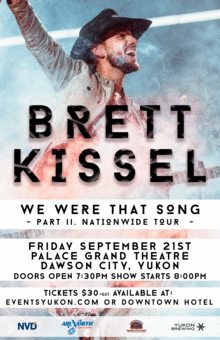 Who is playing at this concert? Who is the target audience?What is the name of this event and what is happening at it?Where does the concert take place?When is the concert?How is the event being sponsored? 